Перерва Виктор МихайловичExperience:Documents and further information:МБЖС  танкера  пасажирыPosition applied for: ElectricianDate of birth: 29.09.2063 (age: 45)Citizenship: UkraineResidence permit in Ukraine: NoCountry of residence: UkraineCity of residence: KhersonContact Tel. No: +38 (050) 881-86-38E-Mail: viktor1963.63@mail.ruU.S. visa: NoE.U. visa: NoUkrainian biometric international passport: Not specifiedDate available from: 25.06.2009English knowledge: ModerateMinimum salary: по предложению per month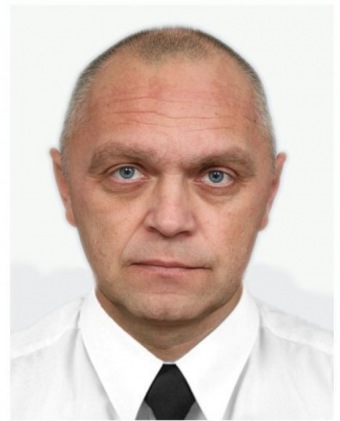 PositionFrom / ToVessel nameVessel typeDWTMEBHPFlagShipownerCrewingElectrician12.08.2008-19.01.2009сагиттаDry Cargo62082204-мальтаАТИС